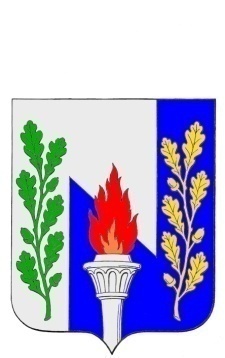 Тульская областьМуниципальное образование рабочий поселок ПервомайскийЩекинского районаСОБРАНИЕ ДЕПУТАТОВПОСТАНОВЛЕНИЕот 28апреля  2016 года                                                                 № 3О назначении публичных слушаний в МО р.п. Первомайский Щекинского района по вопросу «О внесении изменений в Генеральный план и правила землепользования и застройки на земельные участки с кадастровым номером 71:22:030303:260 и 71:22:030303:331 с зоны Р-3 (зона парков, набережных сохраняемой исторической среды) и ОИ-1 (зона общественно-деловой активности исторического центра) для формирования зоны ОЖ-2 (для формирования многофункциональной жилой и общественной застройки с широким спектром коммерческих и обслуживающих функций местного и общепоселкового значения). В соответствии с положениями статьи 39 Градостроительного кодекса Российской Федерации, Федеральным законом от 06.10.2003г. №131-ФЗ «Об общих принципах организации местного самоуправления в Российской Федерации», статьей 19 Устава муниципального образования рабочий посёлок Первомайский Щёкинского района, Положением «О порядке проведения публичных слушаний в сфере градостроительной деятельности на территории муниципального образования рабочий посёлок Первомайский Щёкинского района», утвержденным решением Собрания депутатов МО р.п. Первомайский 18 ноября 2009 №10-47, на основании  статьи 27 Устава муниципального образования рабочий посёлок Первомайский Щекинского района ПОСТАНОВЛЯЮ:1. Назначить в муниципальном образовании рабочий посёлок Первомайский Щекинского района на 30 мая  2016 года в 15-00часов публичные слушания по вопросу: «О внесении изменений в Генеральный план и правила землепользования и застройки на земельные участки с кадастровым номером 71:22:030303:260 и 71:22:030303:331 с зоны Р-3 (зона парков, набережных сохраняемой исторической среды) и ОИ-1 (зона общественно-деловой активности исторического центра) для формирования зоны ОЖ-2 (для формирования многофункциональной жилой и общественной застройки с широким спектром коммерческих и обслуживающих функций местного и общепоселкового значения).  2. Местом проведения публичных слушаний определить зал заседания администрации МО р.п. Первомайский,(р.п. Первомайский, пр. Улитина, д.12, 2 этаж).3. Главе администрации МО р.п.Первомайский Шепелёвой И.И. своим постановлением сформировать комиссию по организации и проведению публичных слушаний и приступить к реализации исполнения настоящего постановления.4. Установить, что предложения и замечания по вопросу «О внесении изменений в Генеральный план и правила землепользования и застройки на земельные участки с кадастровым номером 71:22:030303:260 и 71:22:030303:331 с зоны Р-3 (зона парков, набережных сохраняемой исторической среды) и ОИ-1 (зона общественно-деловой активности исторического центра) для формирования зоны ОЖ-2 (для формирования многофункциональной жилой и общественной застройки с широким спектром коммерческих и обслуживающих функций местного и общепоселкового значения)» принимаются Комиссией по проведению публичных слушаний по адресу: Тульская область, Щекинский район, МО р.п.Первомайский, р.п. Первомайский. пр.Улитина, д. 12, администрация МО р.п.Первомайский до 27мая   2016  года с 9-00 до 18-00 с понедельника по четверг, с 9-00 до 17-00 в пятницу, обеденный перерыв с 13-00 до 13-48, тел: 6-45-40 (кроме субботы и воскресенья).5. Постановление вступает в силу со дня подписания и подлежит официальному опубликованию.6. Контроль за выполнением настоящего постановления возложить на Главу администрации МО р.п.Первомайский (Шепелёву И.И.) и председателя постоянной комиссии по вопросам собственности и развитию инфраструктуры (Хиркова Т.П.).ГлаваМО р.п. ПервомайскийЩекинского района                                                      А.С. Гамбурги земельно-имущественным отношениям